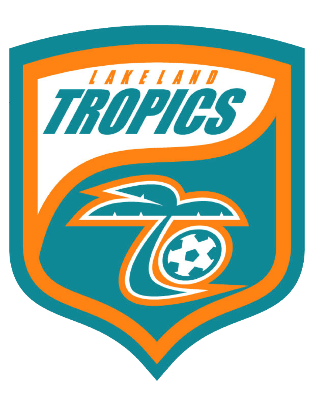 LFC – Board Meeting Meeting MinutesOctober 2nd, 2018Opening – The meeting was called to order at 6:32pm by Daragh Cullen____________________________________________________________________________________________________________________________________________________________________________________________________________________________________________________________________AdjournmentMeeting was adjourned at 7:22pm by Daragh Cullen. Minutes submitted by:	Sheryl FernandezApproved by:  Board MemberBoard PositionPresentDaragh CullenPresidentYesJulian RobinsVice President of Inter-LeagueYesJohn McCarronVice President of TravelYesDan ShupskyFinancial ControllerNoSheryl FernandezSecretaryYesDaryl DensonMember at LargeYesAlicia RossowMember at LargeYesStaffEoghan ConlonTechnical DirectorYesGuestsNoneTopicNotesApproval of MinutesAlicia motioned to approve the September Board Meeting Minutes, with a second by Julian and further unanimous approval by the Board.Financial UpdateNo updatesTravel UpdateTwo female players called up to YNT Training CenterTravel Teams in full cycleInter-League Update All games at Lake Parker are progressing wellOperations UpdateExcellent start with new operations managerWorking with the 9 outstanding travel accountsTOPS UpdateNo updatesUniformsUniform committee has reached out to Nike, Addidas, and Hummel to provide our requirements and request information.  Should we consider taking inter-league back to using Score?  In our past use of Score we always had great success and very little issues.Also consider a generic online provider that provides Clubs with a 5% rebate of sales.Note - Hummel chose We Got Soccer as the distributer originally.  We provided We Got Soccer our outstanding missing items and they failed to get back to us.  We found the items on Soccer.com, ordered and paid for the missing items.  The majority of them are now in the office and we are notifying families that we have their orders ready.Tropics Pro are fully aware of this situation.Board agreed to send a mass email to all of its members sharing information on the issues, taking responsibility for Board decisions, and formally apologizing.Field MaintenanceCounty laid new sod at Carter RoadRecent issues with large group of unauthorized players at the Carter Road fields pushing our teams off the fields.  Daragh escalated issue to county at the time of the issue, county called Polk County Sheriff’s Office, and group was issued a trespassing warning.  Information to be provided to coaches on coaching chat of how to properly handle unauthorized players at the fields.Carter Road closed completely for the Halloween festivalMiscJohn motioned to create a Parent Action Committee to act as a liaison between players, Board, and community.  Alicia seconded the motion, with further unanimous approval by the Board.  Reminder that when a Board Meeting deviates from the first Wednesday of every month, we need to post the revised date on the website for our members.Sponsorships/PartnershipsPut up 10 PDQ back/front signs out at Lake ParkerDick’s check is on the way.  Need another Fall date for the LTFC members only sale.  Eoghan will send date to AliciaPDQ expected a rally partnership at the beginning of the season.  This was a miscommunication/misunderstanding and we will be working hard with them to gather ideas that will make them happy.  We need to make it a priority to get an official marketing person or other options figured out.CalendarNo Updates